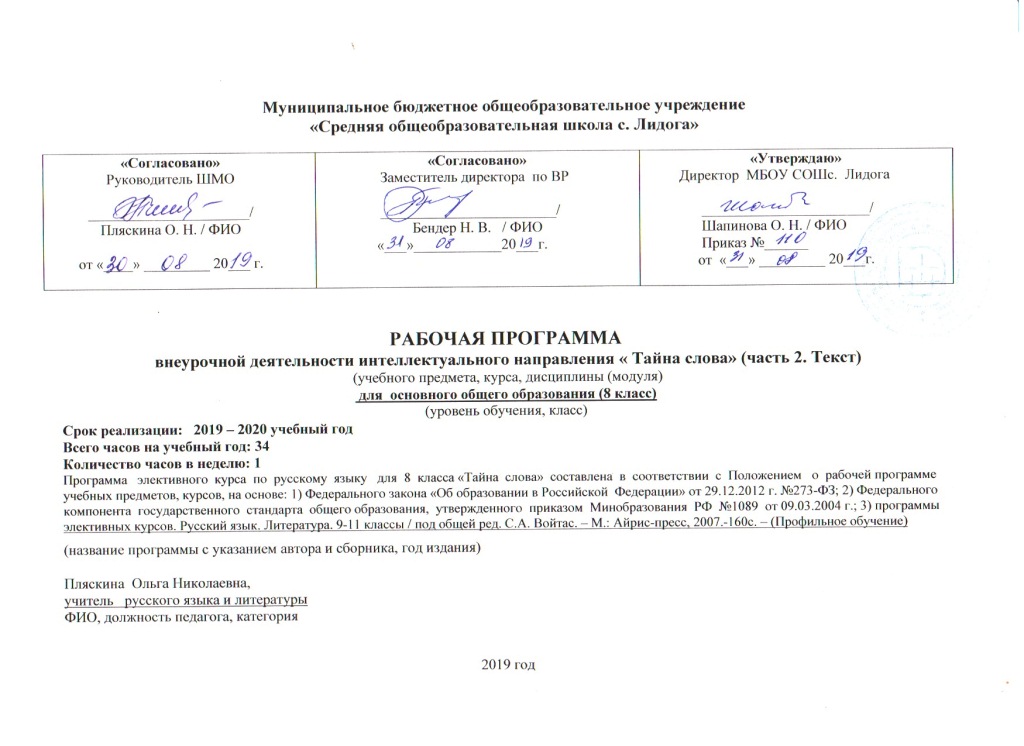 Содержание курса.Раздел 1. Текст как единое целое. Признаки текста; связность, законченность, смысловое единство, информативность. Средства связи предложений в тексте. Данное и новое. Порядок предложений в тексте. Порядок слов в предложении. Инверсия. Виды связи предложений в тексте. Цепная и параллельная связь Актуализация знаний и умений.Раздел  2. Типы речи. Повествование, описание, рассуждение, их структура. Смешанные тексты. Актуализация знаний и уменийРаздел 3. Стили речи. Стилевые особенности текста. Стилевое единствотекста. Разговорный и книжный стили. Научный и официальный стилиРаздел  4. Синтаксические средства выразительности в тексте. Парное соединение однородных членов. Параллелизм предложений. Анафора. Эпифора. Композиционный стык. Повторение слов. Риторический вопрос. Присоединительные конструкции. Бессоюзие. ОзнакомлениеРаздел 5. Публицистический и художественней стили. Художественные средства выразительности в тексте. Тропы. Переносное значение слова. Метафора. Олицетворение. Сравнение Актуализация знаний и уменийРаздел 6. Учимся понимать текст. Тема и основная мысль текста. Эпиграф, Заглавие. Развитие мысли в тексте. Микротемы и абзацы. План. ПрактикумРаздел 7. Сжатие как вид информационной переработки текста. Триспособа сжатия текста: 1) исключение подробностей, деталей; 2) обобщение конкретных, единичных явлений; 3) сочетание исключения и обобщения. Приемы сжатого изложения текста:1) замены:- замена однородных членов обобщающим наименованием;- замена фрагмента предложения синонимичным выражением;- замена предложения или его части указательным местоимением;- замена предложения или его части определительным или отрицательным местоимением с обобщающим значением;- замена сложноподчиненного предложения простым;2) исключения:- исключение повторов;- исключение фрагмента предложения;- исключение одного или нескольких синонимов;3) слияние нескольких предложений в одно.«Содержательные» приёмы сжатия текста:1) разделение информации на главную и второстепенную, исключение несущественной и второстепенной информации;2) свертывание исходной информации за счет обобщения (перевода частного в общее).Раздел 8. Создание текста на основе данного и его редактирование. Изложение сжатое и подробное. Итоговое занятие.Учебно-тематический план курса по выборуКалендарно-тематическое планирование                                                                                          Предметные результаты образования1) распознавать признаки текста;2) знать и  распознавать типы речи и стили текстов;3) составлять тексты разных стилей и типов речи;4) знать и находить в тексте художественные средства выразительности, использовать их в своих тексах;5) уметь определять тему и основную мысль текста;6) уметь делить текст на микротемы, определять и формулировать их;7) составлять простой и развёрнутый план текста;8) знать различные способы сжатия текста;9) сжимать текст различными способами;10) писать сжатое изложение.№ п/пТема занятияКоличество часовКоличество часовКоличество часов№ п/пТема занятияВсегоИз них аудиторных Из них внеаудиторных 1Раздел 1. Текст как единое целое.220 2Раздел 2. Типы речи. Повествование, описание, рассуждение, их структура. Смешанные тексты330 3Раздел 3. Стили речи. Стилевые особенности текста.330 4Раздел 4. Синтаксические средства выразительности в тексте.220 5Раздел 5. Публицистический и художественней стили. Художественные средства выразительности в тексте.440 6Раздел 6. Учимся понимать текст. Тема и основная мысль текста. Микротема.440 7Раздел  7. Сжатие как вид информационной переработки текста.880 8Раздел 8. Создание текста на основе данного и его редактирование.880№ п/пТемаколичество часовдата проведениявремя проведенияформа организации занятияпланируемые результатыпланируемые результатыпланируемые результаты№ п/пТемаколичество часовдата проведениявремя проведенияформа организации занятия1 уровень2 уровень3 уровень1234567891011121314151617181920212223242526 27 28-3334 Раздел  1. Текст как единое целое.  1)  Признаки текста; связность, законченность, смысловое единство, информативность. Средства связи предложений в тексте. Данное и новое. 2)  Порядок предложений в тексте. Порядок слов в предложении. Инверсия. Виды связи предложений в тексте. Цепная и параллельная связь.Раздел 2. Типы речи. 1) Повествование, описание, рассуждение, их структура.  2) Смешанные тексты. Раздел 3. Стили речи. 1) Стили речи. Стилевые особенности текста. Стилевое единствотекста. 2) Разговорный и книжный стили. 3) Научный и официальный стилиРаздел 4. Синтаксические средства выразительности в тексте. 1) Парное соединение однородных членов. Параллелизм предложений. 2) Анафора. Эпифора. Композиционный стык. Повторение слов. Риторический вопрос. Присоединительные конструкции. Бессоюзие. Раздел 5. Публицистический и художественней стили. Художественные средства выразительности в тексте.1)  Публицистический и художественней стили. 2) Художественные средства выразительности в тексте. 3)Тропы. Переносное значение слова. Метафора. Олицетворение. Сравнение.4) Работа с текстом. Анализ средств художественной выразительности.Раздел 6. Учимся понимать текст. Тема и основная мысль текста. 1) Тема и основная мысль текста.2) Эпиграф, заглавие. 3) Развитие мысли в тексте. Микротемы и абзацы. 4) План. Раздел 7. Сжатие как вид информационной переработки текста. 1, 2)Три способа сжатия текста: - исключение подробностей, деталей; - обобщение конкретных, единичных явлений; - сочетание исключения и обобщения. Приемы сжатого изложения текста:замены:1) - замена однородных членов обобщающим наименованием;2) - замена фрагмента предложения синонимичным выражением; - замена предложения или его части указательным местоимением;- замена предложения или его части определительным или отрицательным местоимением с обобщающим значением; - замена сложноподчиненного предложения простым;исключения:3) - исключение повторов;- исключение фрагмента предложения;- исключение одного или нескольких синонимов;4) слияние нескольких предложений в одно.5) «Содержательные» приёмы сжатия текста:6) - разделение информации на главную и второстепенную, 7) - исключение несущественной и второстепенной информации;8) - свертывание исходной информации за счет обобщения (перевода частного в общее).Раздел 8. Создание текстов. на основе данного и его редактирование.1, 2)Создание текстов. на основе данного и его редактирование. 4, 5, 6, 7) Изложение сжатое и подробное. 8) Итоговое занятие.2332448816 - 0016 - 0016 - 0016 - 0016 - 0016 - 0016 - 0016 - 00Работа с текстом.Работа с текстом.Работа в парахАнализ текстаСеминарРабота в группах (анализ текстов)ПрактикумСеминар – практикумПрактикумАнализ текстаАнализ текстаСеминар – практикумАнализ текста. Работа в группах.практикумпрактикумпрактикумпрактикумработа в парахпрактикумработа с текстомработа с текстомредактирование текстовизложение Анализ текстаКластер «Типы речи»Инструкция «Как распознать стиль речи текста»Таблица «Средства художественной выразительности»Анализ текстаКластер «Способы сжатия текста»Сжатое изложение Сжатое изложениеСжатое изложениеРедактирование текста (сжатие)Составление текстовСоставление текстов разных типов речиСловарь просторечных слов и их общеупотребительных синонимовЛингвистическая игра «Риторика»Литературно - лингвистическая газета «Тропы и тропинки литературы»Кластер «Виды планов»Сравнительная таблица «До и после» сжатие текста)Сжатое изложениеСоздание творческих текстовРассказ «Как я однажды…»Лирическое описание природы эссе – рассуждение над социальной проблемой.Сочинение на лингвистическую тему «Как художественные средства делают речь образной и выразительной?»Презентация проекта «Как можно сжать информацию?»Памятка для учащихся «Как писать сжатое изложение»